Partners of Various Rounds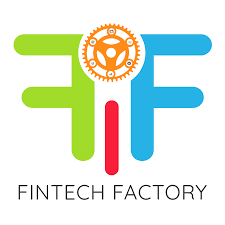 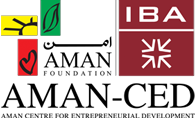 Grantees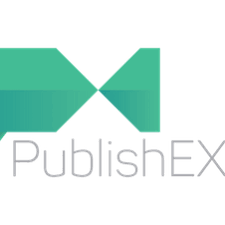 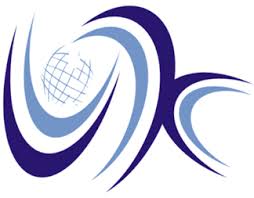 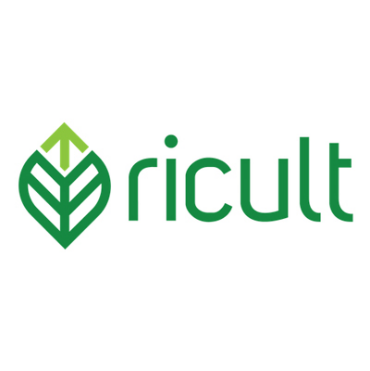 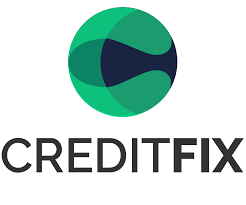 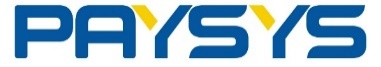 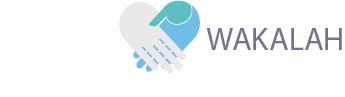 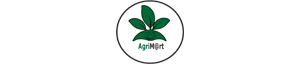                Agri-Gate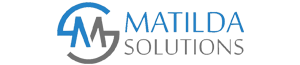 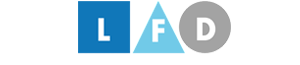 Karandaaz FinTech Disrupt ChallengeProgramme BackgroundFinancial inclusion is essential - not only for the economic and social development of a country but also for reduction of poverty and suataianble growth of a country. With 84% of the population lacking access to formal financial services, limited  financial inclusion is a major problem in Pakistan. The high cost of banking infrastructure prevents the delivery of formal financial services beyond a small portion of the population. However, with considerable tledesnity in Pakistan, digital financial services offer a potential solution for overcome problems of reach and scale. To catalyze the growth of and to strengthen the nascent FinTech landscape of Pakistan, Karandaaz Pakistan, decided to launch country’s first FinTech Challenge Fund in 2016. The Karandaaz Fintech Disrupt Challenge (FDC) was launched with a specific objective to harness the most innovative ideas in the financial technology space of Pakistan and help the innovators transform those ideas into scalable, practical solutions. Since its inception, there have been three challenge rounds so and in total seven FinTechs have received individual grants of up to USD 100,000. ObjectiveThe purpose of Karandaaz Fintech Disrupt Challenge is to invite the most innovative ideas from the financial technology space in Pakistan and help the innovators develop them into practical and scalable solutions. Programme DesignKarandaaz Pakistan has executed three rounds of FinTech Disrupt Challenge so far on annual basis. The first round was executed in 2016 in partnership with LUMS Centre for Entrepreneurship. The second round was conducted in 2017 in partnership with Institute of Business Administration, AMAN Centre for Entrepreneurial Development. In the third round, Karandaaz Pakistan decided to partner with an accelerator focused on financial services to help start-ups refine their digital financial services solutions and pitch their solutions to compete for a grant of up to $100,000.  For this round FinTech Factory was selected after a competitive process as a partner accelerator.The objectives of this Challenge further evolved over the three years and were defined as follows during the call for the 2018 round:To build a pipeline of ideas that will bring innovation in the FinTech space and trigger greater financial inclusion;To identify and support the most promising and innovative trends and practices in FinTech domain;Create success stories and inspirational examples of successful FinTechs in Pakistan.Fintech Disrupt Challenge - 2016 FDC 2016 was executed with a simple ‘call to action approach’ by calling for applications from FinTechs looking for funding avenues. An application portal was set up on GUST where a few simple questions were outlined. The aim was to scope for the best innovative ideas existing in the market and bring them to a single platform to evaluate and provide support through grant funds. These ideas were presented in front of a panel of industry experts on a pitch day. The judges’ panel selected the best idea as per a set criteria. Some of the documents that were considered essential prior to the launch of the challenge round are as follows:Termsheet: A termsheet outlines necessary details regarding a challenge round such as key dates, contact details, address for the application portal, eligibility criteria, details of the commitment required from interested startups, and most importantly the thematic areas. For FDC 2016, the thematic areas were defined after internal deliberations by the Digital Financial Services Unit at Karandaaz. The process subsequently changed in the third round. Termsheet of FDC 2016 is attached in annexure 1.Scoring Sheets for Judges: A set criteria was developed for the judges to score each pitch presentation. This criteria included team competency, uniqueness of the idea, practicality of the idea etc. Scoring sheets of FDC 2016 are attached in annexure 2.Terms & Condition: Few terms and conditions were defined for all startups interested in pitching their ideas. A document containing the set of terms and conditions for FDC 2016 is attached in annexure 3.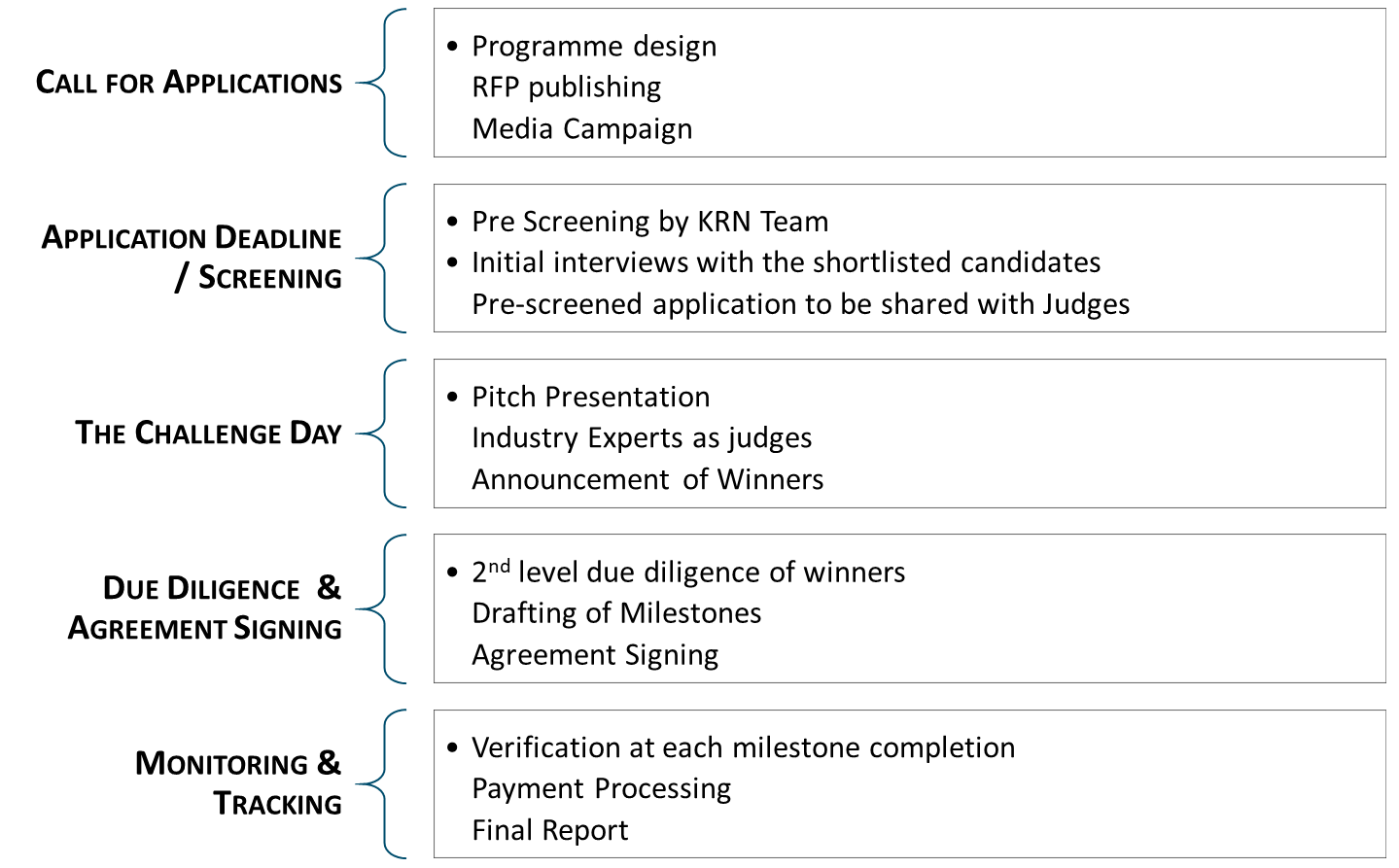 Fintech Disrupt Challenge 2017Some of the valuable learnings from FDC 2016 were used to improve upon the programme design for the 2017 round. In the previous round i.e. FDC2016, only 3 winners were identified who each secured a grant funding of USD 100,000. There were some more ideas that were identified as promising but did not require this level of funding. They were deserving of support but more appropriate for a grant of a lesser value. In 2017 round of FDC, a separate category was created for ideas that could benefit from lesser investment and 3 winners for $20,000 each were granted funding under this category.Termsheet: Termsheet of 2017 was slightly changed in 2017 with addition of specific thematic areas and structure of the pitch round. The addition is reflected in the termsheet of FDC 2017 in annexure 4.Scoring Sheets for Judges: New scoresheets were developed for 2017 round since it entailed two separate categories. One scoresheet was for the startups competing for $100,000 and the second category was for startups competing for $20,000. Score sheet template of FDC 2017 is attached in annexure 5.Terms & Condition: This document laid out the terms and conditions for the pitch round. The terms and conditions document of FDC 2017 is attached in annexure 6.Fintech Disrupt Challenge 2018Fintech Disrupt Challenge 2018 was redesigned based on the learnings from FDC 2016 and 2017. The programme design was further distilled and Karandaaz decided to take accelerators as its partners for executing and running the programme. The reason for including accelerators in the process was to focus on developing the eco-system; build interest and capacity of accelerators to provide customized acceleration programmes for FinTechs; and support emerging FinTechs – all leading towards a more robust digital financial services landscape in Pakistan. In the previous rounds, a conventional call to application approach was used with no special focus on outreach, brand building and creating buzz around the challenge fund. The grant amount was also limited to the two categories of USD100000 and USD 20000 only. One of the key learnings from the previous rounds was that the quality of pitches was varying and mostly not up to the mark. Some of the FinTech startups were themselves not clear about the idea, service or the product they were pitching and how it could potentially impact the industry. Most were not able to present their case in front of the judges on the pitch day effectively. Some got confused when the judges posed questions about the viability or process of their ideas and struggled to respond. In some cases the ideas were disruptive but the use of financial technology was a missing piece. To address the lack of quality in the presentation of the potential ideas in front of the judges and to build the overall capacity of the innovators in the FinTech domain, Karandaaz pivoted the programme and through involvement of partner accelerators provided customized mentorship to the startups. The objective was to convert their idea into a minimum viable product while strengthening their pitch quality and make them ready to present and market their idea effectively in front of potential investors even beyond the Karandaaz FDC. Another key consideration during the 2018 round was to ensure that the selected partner accelerator must also have a financial institution on board so they are able to share the relevant and required APIs with the accelerators, and in turn enable them to facilitate the startups to create a minimum viable product as an output after going through the acceleration programme regardless of the fact whether the eventually qualify to receive funding from Karandaaz FinTech Disrupt Challenge or not. This would mean that all FinTechs going through the acceleration programme will have an opportunity to develop their solutions or products using the APIs provided by the financial partner. To gauge the interest level in the market, Karandaaz team met some incubators who had established a relationship with a bank to identify the following:Intention of accelerators to partner for a target programme;Costs involved in running such a focused programme;Ideal duration and size of cohorts;Additions support required by start-ups.Almost all the accelerators that were met, showed significant interest and excitement in working with Karandaaz FDC 2018. Most had prior experience of running a tailor-made programme according to specific needs of a niche group of startups which in this case were FinTechs and had existing partnerships with banks or were in the process of establishing such partnerships.  Termsheet: FDC in its 2018 round was redesigned to include included a targeted acceleration programme and clearly defined problem areas. These problem areas were identified through an ideation approach based on extensive consultations with the important stakeholders of the DFS industry. The termsheet for FDC 2018 is attached in annexure 7.Acceleration Partners:After a call for expression of interest to select potential partner/s was launched, Karandaaz received application from four accelerators:NEST I/OFintech FactoryNIC LahoreEpiphanyFintech Factory was selected through an evaluation criterion based on acceleration curriculum design, understanding of the objective, and budget. Acceleration Objectives:The objectives for the acceleration stage of FDC 2018 were as follows:Design & execute an acceleration programme focused on engaging and building the capacity of interested FinTechs; Work with Karandaaz to propose, design, and execute a media and outreach campaign for the programme;Facilitate and create an API based product development environment in partnership with a financial institution;Build a pipeline of start-ups that aspire to develop FinTech solutions;Help FinTechs prepare for pitch presentations on the final competition day.The output of the acceleration programme was expected to be along the following lines:Acceleration involving, business training, idea pivoting, mentorship, and minimum viable product (MVP) creation;Media & Outreach CampaignA media and outreach campaign has always been an integral part of the FDC programme. While on one hand it is important to focus on enhancing the FinTech startup ecosystem, on the other hand it is equally important to focus on increasing awareness about the funding opportunity. The FDC aims to not only provide funds to promising startup ideas but to also incentivize more startups to come up with innovative solutions. Leveraging right media channels is a key component of a successful media campaign. For creating excitement and awareness about the FinTech Disrupt Challenge, after a thorough scoping of target audience groups and their preferred media and news sources, the following media channels were used:Social Media: Sharing of posts on Facebook, Twitter, LinkedIn etc.;Digital Media: Leveraging technology blogs for maximum reach;Print Media: Newspaper ads, press releases, and articles;Video Testimonials: Video testimonials of winners from previous rounds and mentors highlighting their experience and journey through the programme. Activation Events: A nationwide on ground activation drive was also included in the third round of FDC where the teams from Karandaaz went and explained the objectives, process, and expected outcomes of the Karandaaz FinTech Disrupt Challenge to interested audiences in Karachi, Lahore, Islamabad, Abbottabad, and Peshawar through briefing events. These events were advertised widely on social media to gather traction amongst the specific target groups. The Pitch DaySelection of Judges: The most critical element of any challenge fund on its pitch day is the selection of judges. The judges must be industry and subject experts and must be lined up much earlier to ensure their availability. Venue Partner: A suitable venue partner must also be selected to host the pitching event. This partner can be an academic institution, a bank, or a telco that sees this as a collaborative effort in sync with its own strategic objectives. Pitch Design: The structure of the pitch day must be carefully designed to be in two or three stages. Previously we have followed the below mentioned structure. The day must be designed strategically keeping in view the number of applicants pitching in order to better manage time and ensure consistency and transparency. A typical pitch day is structured as follow:Due Diligence ProcessOnce the winners are finalized, they enter into our due diligence phase. The due diligence phase entails conducting a KYC check of the grantee among other details. The process includes the checklist attached in annexure 8 which needs to be completed prior to entering the contract phase. It is during this phase that the team develops success-based milestone with which the grant amount is tagged. 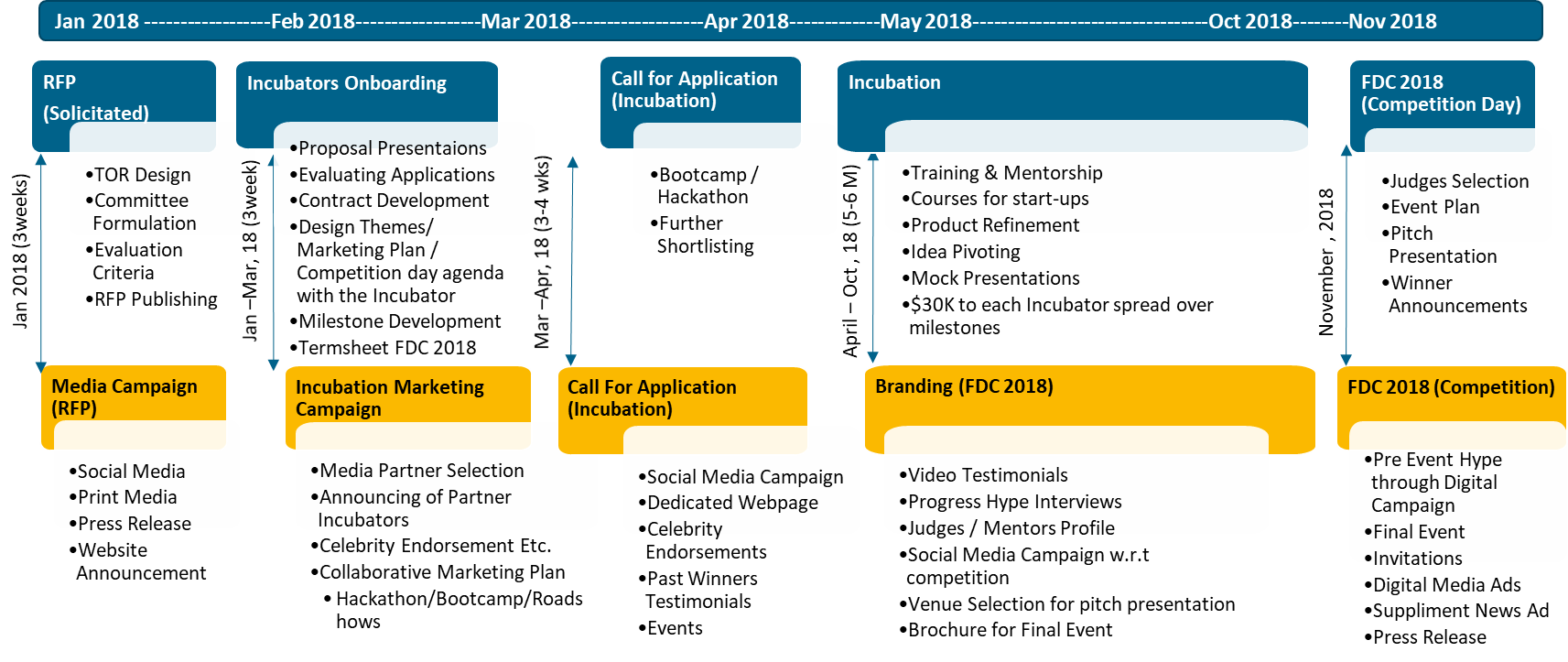 AnnexuresAnnexure 1 – Termsheet 2016Annexure 2 – Judges Score Sheet for FDC 2016Annexure 3 - Terms & Condition for FDC 2016Annexure 4 – Termsheet 2017Annexure 5 – Judges Score Sheet for FDC 2017Annexure 6 - Terms & Condition for FDC 2017Annexure 7 – Termsheet 2018Annexure 8 - Due Diligence Check listAnnexure 9 - GUST Application TemplateFintech Disrupt Challenge 2016 Term sheet – Annexure 1Judges Score sheet for FDC 2016 – Annexure 2Fintech Disrupt Challenge 2016 - Round 1 Date: 27 November, 2016 Judge Name: ________________________       Signature: ____________________ Fintech Disrupt Challenge 2016 – Round 2 Date: 27 November, 2016 	 	 Judge Name: ________________________ Signature: ____________________ Terms and Conditions – Annexure 3Fintech Disrupt Challenge 2016Karandaaz Pakistan in partnership with LUMS Centre for Entrepreneurship (LCE) and Lahore University of Management Sciences (LUMS) (Collectively referred as “FDC2016 Organizers”) present the Fintech Disrupt Challenge 2016 to be held at LUMS on 27th of November, 2016. Please have each co-founder of your business read the following carefully and then sign at the bottom of this terms and conditions disclosure statement. Participants not submitting signed Form will not be allowed to make any pitch. By participating in this challenge, the startup agrees to the following terms and conditions: 1. Each participant agrees that they will be voluntarily pitching their businesses in front of a large audience which will include members of other startups, judges and invited guests, members of media, bloggers and team members from FDC2016 Organizers. 2. Each participant hereby voluntarily releases FDC2016 Organizers, event judges and invited guests and dignitaries; from any liabilities, responsibilities, and accountability relating to or arising out of their organization or participation in this event and any follow-on related proceedings. 3. Each Participant represents and warrants that neither its participation or disclosures during the event, nor FDC2016 Organizers’ exercise of any of the rights granted to them under these Terms and Conditions will (a) infringe or violate any rights of any third party or entity, including, without limitation, those relating to patents, copyrights, trademarks, trade secrets, moral rights, mask works, defamation, privacy, publicity, false light, misappropriation, confidentiality, and/or any contractual or other rights recognizable under any applicable law, or (b) otherwise violate any applicable Law or regulation. 4. Each participant agrees that any grants offered to winners of Fintech Disrupt Challenge 2016 shall be conditional upon Karandaaz Pakistan and Startup mutually agreeing upon business growth milestones. The capital shall be made available in multiple tranches subject to meeting or exceeding the agreed upon milestones. Karandaaz Pakistan reserves the right, at its sole discretion, to attach any other conditions to the grant also. 5. The participants agree that if they are declared winner for the grant, it does not automatically accrue the right for grant till an agreement is signed between Karandaaz Pakistan and the Start-up. 6. The participants agree that if the final terms of the agreement are not mutually agreed with Karandaaz Pakistan, then Karandaaz Pakistan may withdraw the offer of grant at its sole discretion without any liability. 7. Each participant agrees that the judges reserve the right to accept or reject any pitch presentation without assigning any reason whatsoever. Moreover the decision of judges will be absolute final and subject to no contestation whatsoever. 8. Each participant agrees to be filmed and/or photographed and available for interviewing, filming, and photography and for other public relations, marketing and promotional activities associated with the Event. 9. All participants agree that they are responsible for their own travel and boarding expenses incurred for participation at the event. Read, understood and signed by all (founders and co-founders) of (STARTUP) __________________ Names and Signatures of Founders and Co-Founder(s): ______________________________________________________________________________ Fintech Disrupt Challenge 2017 – Termsheet 2017 – Annexure 4Fintech Disrupt Challenge 2017 Scoresheet- Round 1 – Annexure 5 Date: 20th May, 2017  Round 1: 15 min pitch presentation and 5 min Q&A (Grant amount $100,000) You will score the applicant as per the criteria mentioned below  You will score them out of 4 You may ask questions once the applicant is done with his/her presentation. You will be given 5 min to ask questions and score them.  Once done, Karandaaz team member will take the scoring sheets from you and will compile the results  In case of a draw between any 2 applicants, Judges can take the final call between the two.  Fintech Disrupt Challenge 2017 - Round 1 (Thematic Area 1-4) Date: 20th May, 2017  Startup Name: ___________________  	 	 	 	Judge Name:__________________ Signature: ____________________  Fintech Disrupt Challenge 2017 - Round 2A & 2B (Thematic Area 5)Date: 20th May, 2017 Scoring Guidelines for Round 2A and 2B Round 2A: 2 min elevator pitch We have 15 applicants who will be presenting their elevator pitch.  You will score them as per the criteria mentioned in Round 2A scoring sheet below You will score them out of 4 Once done, Karandaaz team will take the scoring sheets from you and will compile the 10 shortlisted who will be presenting in round 2B   Round 2B: 5 min pitch presentation followed by Q&A We have 10 applicants who will be presenting their pitch. They will be given 5 min. You will score them as per the criteria mentioned in Round 2B scoring sheet below You will score them out of 4 You may ask questions once the applicant is done with his/her 5 min pitch presentation. You will get 5 min to ask the questions  Once done, Karandaaz team will take the scoring sheets from you and will compile the results Fintech Disrupt Challenge 2017 - Round 2A & 2B (Thematic Area 5)Date: 20th May, 2017Fintech Disrupt Challenge 2017 - Round 2A(2 min elevator pitch for grant of up to $20,000)Date: 20th May, 2017Judge Name:_____________ 	Signature: ____________________Fintech Disrupt Challenge 2017 - Round 2B(5 min presentation for winning grant of up to $20,000)Date: 20th May, 2017Judge Name:_____________ 	Signature: ____________________Terms and Conditions – Annexure 6
Fintech Disrupt Challenge 2017Karandaaz Pakistan in partnership with Institute of Business Administration, (IBA) Karachi & AMAN Centre for Entrepreneurship Development (CED) (Collectively referred as “FDC2017 Organizers”) present the Fintech Disrupt Challenge 2017 to be held at IBA on May 20th, 2017. Please have each co-founder of your business read the following carefully and then sign at the bottom of this terms and conditions disclosure statement.  Participants not submitting signed Form will not be allowed to make any pitch.By participating in this challenge the startup agrees to the following terms and conditions:Each participant agrees that they will be voluntarily pitching their businesses in front of a large audience which will include members of other startups, judges and invited guests, members of media, bloggers and team members from FDC2017 Organizers. Each participant hereby voluntarily releases FDC2017 organizers, event judges and invited guests and dignitaries; from any liabilities, responsibilities, and accountability relating to or arising out of their organization or participation in this event and any follow-on related proceedings.Each Participant represents and warrants that neither its participation or disclosures during the event, nor FDC2017 Organizers’ exercise of any of the rights granted to them under these Terms and Conditions will (a) infringe or violate any rights of any third party or entity, including, without limitation, those relating to patents, copyrights, trademarks, trade secrets, moral rights, mask works, defamation, privacy, publicity, false light, misappropriation, confidentiality, and/or any contractual or other rights recognizable under any applicable law, or (b) otherwise violate any applicable Law or regulation.Each participant agrees that any grants offered to winners of Fintech Disrupt Challenge 2017 shall be conditional upon Karandaaz Pakistan and Startup mutually agreeing upon business growth milestones. The capital shall be made available in multiple tranches subject to meeting or exceeding the agreed upon milestones. Karandaaz Pakistan reserves the right to attach any other conditions such as call option of grant funds if the start-up is successful in raising additional capital in subsequent round or any other condition as mutually agreed before the release of grant capital.The participants agree that if they are declared winner for the grant, it does not automatically accrue the right for grant till an agreement is signed between Karandaaz Pakistan and the Start-up.The participants agree that if the final terms of the agreement are not mutually agreed with Karandaaz Pakistan, then Karandaaz Pakistan may withdraw the offer of grant at its sole discretion without any liability.Each participant agrees that the judges reserve the right to accept or reject any pitch presentation without assigning any reason whatsoever. Moreover the decision of judges will be absolute final and subject to no contestation whatsoever.Each participant agrees to be filmed and/or photographed and available for interviewing, filming, and photography and for other public relations, marketing and promotional activities associated with the Event.All participants agree that they are responsible for their own travel and boarding expenses incurred for participation at the event.Read, understood and signed by all (founders and co-founders) of (STARTUP) __________________Names and Signatures of Founders and Co-Founder(s): Name:________________________________________________          Sign:_______________Termsheet Fintech Disrupt Challenge 2018 – Annexure 7Fintech Disrupt Challenge Due-Diligence Check List – Annexure 8The FDC grantee is required to submit each item mentioned in the check list. It is a mandatory requirement before proceeding to the grant agreement. The following list of documents needs to be submitted to KRN team. Comments:__________________________________________________________________________________________Terms & Condition of the grant:This is a returnable grant which means that if the subgrantee is able to secure 10 times the amount of the grant in 2 years, then the subgrantee is required to return the grant amount.The grant amount will be disbursed in PKR.Subgrantees are required to maintain a separate bank account and book keeping for all the expenses made under this grant.  Subgrantees are strictly prohibited from using the funds to make grants to other organizations or individuals, or to purchase any capital equipment (an asset with a per item value of $5,000 or greater).Any grant funds, plus any Income, that have not been used for, or committed to, the project by the end of the grant, must be returned promptly to the Grantor.GUST Application Template – Annexure 9Start-up NameContact Person NameEmail address:CNIC:AddressSkype IDAre you a student? Provide the name of your school/college/university.Are you currently working? Provide the name of your organization.Are you currently working? Provide the name of your organization. How many founders are there? Please provide contact details of other co-founders (Name, Email, Phone Number):Please provide URL of LinkedIn profiles of your co-founders and explain how the co-founders' skills/experience complement each other and are necessary for the venture:How long have all founders worked together as a team?How many additional employees are there?Acceleration DetailsAre you interested in enrolling to our acceleration programme with one of our partners?Please mention which of the cities will you be available to be a part of the acceleration?Will the start-ups team be available at the accelerator location as per the schedule of the acceleration programme?
Problem / Thematic AreasWhich of the FDC 2018 thematic areas are you applying for? Please select oneIdea SummaryDescribe your product / service in one lineWhat problem in the financial space does your product/service address?Explain your idea /service in the FinTech space, highlighting the innovation element in it and how will it result in disruption?If you have a website or demo/prototype, please share the URL.Please provide a link to a video (less than 1 minute) which best describes your businessPlease upload your organization logoProduct / ServiceWhat is the problem/opportunity you have identified?What is your proposed Fintech solution?What is the Product/Service Type (B2C, B2B etc.)What makes you different? What is your competitive advantage? Your Unique Selling Point (USP)?What are your target demographics (Age, Gender, Location, Income Level, and Education Level)?Describe how it creates financial inclusion?What is your technology stack for the solution you are offering?How will you utilize the grant money by Karandaaz?Why do you think your product/service is relevant and why would people want to use it or pay for it?How do you plan to distribute your product/service to your customers?Does your product service require any licenses and regulatory approvals?How digitally enabled is the product service you are developing/offering?Describe your existing users' engagement with your product. How often do they use it each week, for how long per session, etc.?The MarketHow big is the market and how did you arrive at this figure? How big do you think it will be in 5 years?Who are your competitors? What is your competitive advantage over them?In the medium and long run, how will you make money and make your venture sustainable and profitable?What are the barriers to entry that your venture will be developing along with its growing user base to prevent others from easily copying your business model once you go live?Growth & TractionHow many users/customers do you have? How quickly is your user base growing?Describe what you did to get/how will you get your first user/customer?Describe what you did to get/how will you get your first 100 users/customers?Do you plan to raise money in the future? If so, how much and when?What kind of progress has your venture made?What is your next big milestone and when will you reach it?Startup Structure and FinancialsAre you already incorporated as a company?Have you started generating revenue?If yes, how much total revenue has your startup had in its lifetime?How much revenue has your startup had in the last month?
Have you raised any external capital/seed/angel funding whether from friends and family or angel investors?What is the total amount of cash invested to date in this startup in terms of Pak Rupees?Please specify breakdown by founders, friends/family and outside angel/seed investors:What is the equity breakdown/shareholding percentage of the company including founders, employees and investors?What is the current monthly cash required to pay all founders, employees and expenses (gross burn)?Karandaaz Pakistan, in partnership with the LUMS Centre for Entrepreneurship (LCE), announces the FinTech Disrupt Challenge 2016. The purpose of this challenge is to invite the most innovative ideas from the financial technology space. In this round, grants will be given to high-impact financial technology start-ups. 1.ObjectivesThe objectives of this Challenge are as follows:Support technology driven innovative start-ups in the financial sector to enable greater financial inclusionCreate a platform to bridge the divide between innovators and the rest of the industry through networkingFoster a culture of innovation and entrepreneurship in the FinTech space2.GeographyAny FinTech company or start-up based in Pakistan and targeting the Pakistani market3.Focus AreaThe focus of the Challenge is to support organizations working in the broad FinTech space in developing innovative financial solutions using technology to promote greater financial inclusion in Pakistan. Broad focus areas include:Payments (e.g. digital wallets, B2B, B2C, person-to-person, government-to-person, person-to-government)Financing (e.g. peer-to-peer lending, micro-loans, digital credit, vendor financing, bank disintermediation)Insurance (e.g. risk management, escrow, central counter-party guarantees)Savings and investment Infrastructure (e.g. security, identity, distribution, markets, price discovery)Cross-process support for FinTech (e.g. digital credit rating, big data, analytics, predictive modelling)4.Type of SupportFunding support of up to PKR 10 million will be available for a maximum of three winners in the form of a grant tied to mutually developed growth milestones5.ApplicationGuidelinesThe details related to application are given on the following link:(www.karandaaz.com.pk/fintech-disrupt-2016)The application process will be run by LCE with support from Karandaaz Pakistan. The Challenge will entail the following process:1. Call for applications will be launched nationwide on October 23, 20166.FDC 2016ProcessApplication deadline is November 11, 2016 Applications will be reviewed and evaluated by Karandaaz Pakistan and LCEWhere more clarification is required, a phone/Skype meeting may be requestedShortlisted start-ups will be notified by November 18, 2016Shortlisted applicants will pitch their ideas on the Day of the Challenge on November 27, 2016Time allotted to each applicant will be 8-10 minutesUp to 3 winners will be announcedA mutually agreed upon activity plan along with specific and measurable milestones and use of funds model will be developed for multiple grant tranchesGrant tranches will be released as Karandaaz Pakistan reviews and approves the milestones completed7.VenueLUMS Centre for Entrepreneurship, LUMS, LahoreStart-up should not be operating for more than 2 yearsSingle founders will not be allowed. Start-up has to have a strong founding team with co-founders who complement each other Start-up should not have more than 20 employees8.EligibilityThe value of the start-up’s tangible assets should be less than PKR 10 millionStart-up should be based in PakistanStart-ups that have already raised more than PKR 10 million are not eligibleStart-ups with offers of matching investments from accredited investors will be preferredEvaluation criteria will be based on the following, but not limited to:• Scalability and innovativeness of the product or solution that increases financial inclusion or its ability to disrupt existing financial products and services  9.EvaluationCriteriaTeam strengthMarket opportunityBusiness modelExisting tractionSocial impactIf selected, applicants must commit to:The start-up team must be singularly committed to the start-up and must commit to meet the mutually agreed upon milestones and growth objectivesStart-up will participate in monitoring and evaluation activities, particularly the following:• Measure direct users and direct beneficiaries.o Direct users: Individuals interacting actively and directly with the FinTech solution during the grant period10.CommitmentsfromStart-upso Direct beneficiaries: Individuals who develop some socio-economic value via the direct user who are using the FinTech solution during the grant period• Measure indirect beneficiaries following the end of the grant period.o Indirect beneficiaries: New beneficiaries of the FinTech solution after the grant period has ended Participating in lesson learning and experience sharing activities for internal and public audiencesTravelling to any relevant key event organized by Karandaaz Pakistan, if required. The cost will be covered by Karandaaz PakistanParticipating in Karandaaz Pakistan’s annual review processProviding a demonstration of the product or service11.ProgrammeCoordinatorDirector DFS will be playing the role of Fund Manager. He will play the managerial role, and make decisions on behalf of Karandaaz Pakistan. He may be relying on third party services for monitoring the performance of start-ups with respect to their agreed milestonesThe payment of the fund will be based on agreed milestones and will be scheduled as follow:12.PaymentSchedule30% initial mobilization money50% on the interim milestones20% final payment subject to completion of final milestones13.ExpectedDurationThe Programme duration is expected to be up to 6 months. This can be extended subject to mutual agreement between the start-up and Karandaaz Pakistan14.Contact DetailsEmail: fintech@karandaaz.com.pk#1    Startup Name #1    Startup Name Startup Description Startup Description Product or Service Market/Impact Market/Impact Team Business Model Traction Fintech Disruption Potential  1     2     3     4  1     2     3     4  1     2     3     4  1     2     3     4   1     2     3     4   1     2     3     4   1     2     3     4 #2    Startup Name #2    Startup Name Startup Description Startup Description Product or Service Market/Impact Market/Impact Team Business Model Traction Fintech Disruption Potential  1     2     3     4  1     2     3     4  1     2     3     4  1     2     3     4   1     2     3     4   1     2     3     4   1     2     3     4 #3    Startup Name #3    Startup Name Startup Description Startup Description Product or Service Market/Impact Market/Impact Team Business Model Traction Fintech Disruption Potential  1     2     3     4  1     2     3     4  1     2     3     4  1     2     3     4   1     2     3     4   1     2     3     4   1     2     3     4 #4    Startup Name #4    Startup Name Startup Description Startup Description Product or Service Market/Impact Market/Impact Team Business Model Traction Fintech Disruption Potential  1     2     3     4  1     2     3     4  1     2     3     4  1     2     3     4   1     2     3     4   1     2     3     4   1     2     3     4 #5    Startup Name #5    Startup Name Startup Description Startup Description Product or Service Market/Impact Market/Impact Team Business Model Traction Fintech Disruption Potential  1     2     3     4  1     2     3     4  1     2     3     4  1     2     3     4   1     2     3     4   1     2     3     4   1     2     3     4 Section Product/Service Value Proposition Weightage:10%  Market Size or Impact Potential  Weightage:10% Business Model and Self-Sustainability Weightage:20%   Innovation and Distinctive Competence Weightage:15% Founders Fit  Weightage:20% Founders Entrepreneurial Competency Weightage:20% Existing Traction Weightage:5%  Karandaaz Pakistan, in partnership with IBA AMAN Centre for Entrepreneurial Development announces the FinTech Disrupt Challenge 2017. The purpose of this challenge is to invite the most innovative ideas from all over Pakistan working in the financial technology space. In FDC 2017, grants will be given to the start-ups having high growth potential and innovative financial technology solutions. Ideas that focus on greater access to financial services to women are encouraged.Karandaaz Pakistan, in partnership with IBA AMAN Centre for Entrepreneurial Development announces the FinTech Disrupt Challenge 2017. The purpose of this challenge is to invite the most innovative ideas from all over Pakistan working in the financial technology space. In FDC 2017, grants will be given to the start-ups having high growth potential and innovative financial technology solutions. Ideas that focus on greater access to financial services to women are encouraged.1.ObjectivesThe objectives of FDC 2017 are as follows:Support innovation in the FinTech space to enable greater financial inclusion.To identify and support best and innovative practices in terms of digital payment solutions and other thematic areas as listed below.Provide success stories and examples of new payment mechanisms.The objectives of FDC 2017 are as follows:Support innovation in the FinTech space to enable greater financial inclusion.To identify and support best and innovative practices in terms of digital payment solutions and other thematic areas as listed below.Provide success stories and examples of new payment mechanisms.2.GeographyAny registered company, start-up or a start-up team based in Pakistan.Any registered company, start-up or a start-up team based in Pakistan.3.Thematic AreasThe focus of the Challenge is to support organizations working in the FinTech space in developing innovative financial solutions using technology to promote greater financial inclusion in Pakistan. Broad focus areas Include for two types of grants:Thematic areas for returnable grant of up to $100,000:1) Access to Financial services Credit Scoring Models                               • Formalize savings through need based products                                               • Digital lending services                                       • Insuranceetc.2) Payments Retail payments solutions through QR code                • Supply / Value Chain DigitizationIdeas around digitization of online payments    	and merchant payments3) E-Commerce Smoothening of on-boarding process  	• Enabling Escrow Accounts  for a retail merchantAlternate payment modes other than COD 	• etc. 4) Interoperability Innovative ideas to address the lack of interoperability among m-walletsetc.Thematic area for returnable grant of up to $20,000:5) Early stage ideas related to:M-Wallet Use cases  	• Education of Financial Services through technologyCustomer Engagement / Experience 	• Micro CreditDigital Savings 	 	 	• etc.The focus of the Challenge is to support organizations working in the FinTech space in developing innovative financial solutions using technology to promote greater financial inclusion in Pakistan. Broad focus areas Include for two types of grants:Thematic areas for returnable grant of up to $100,000:1) Access to Financial services Credit Scoring Models                               • Formalize savings through need based products                                               • Digital lending services                                       • Insuranceetc.2) Payments Retail payments solutions through QR code                • Supply / Value Chain DigitizationIdeas around digitization of online payments    	and merchant payments3) E-Commerce Smoothening of on-boarding process  	• Enabling Escrow Accounts  for a retail merchantAlternate payment modes other than COD 	• etc. 4) Interoperability Innovative ideas to address the lack of interoperability among m-walletsetc.Thematic area for returnable grant of up to $20,000:5) Early stage ideas related to:M-Wallet Use cases  	• Education of Financial Services through technologyCustomer Engagement / Experience 	• Micro CreditDigital Savings 	 	 	• etc.4.Type of SupportUp to 2 winners will be announced for funding support of up to $100,000 and up to 5 winners will be announced for funding support of up to $20,000Application can be accessed at fdc.karandaaz.com.pk Applicants are requested to fill in complete information related to their businesses.Please clearly define which thematic area are you submitting your application5.ApplicationGuidelinesIncomplete / late applications will not be considered.Any queries related to applications can be emailed at fintech@karandaaz.com.pk.Application cannot be edited/ change once submitted. Please do not send in remaining parts of your application through email. It will not be considered.The challenge will entail the following process:	a) Call for Application, April 21st, 2017.  	 	 	b) Application deadline is May 9th, 2017. 6.TimelineNotify Start-ups, May 15th, 2017.Shortlisted applicants will pitch their ideas on the Day of the Challenge on May 20th, 2017.The application process will be run by Karandaaz Pakistan.The Agenda of the challenge will be as follows: a) Opening RemarksKey note speaker session 1Round 1: 3-5 min pitch round for small winners (up to 15 applicants)7.Challenge DayDetailsLunch BreakKey note speaker session 2Round 2: 20 min presentation (up to 6-8 applicants)20 min Tea breakClosing remarksAnnouncement of Winners8.VenueGhani & Tayab Auditorium, Institute of Business Administration, Karachi 9.Eligibility For Start-ups applying for thematic areas 1 - 4Fintech Disrupt Challenge 2017 is a nationwide competition and is only limited to applicants from Pakistan.Only start-ups are eligible to apply to this competition and should not be operating for more than 3 years if they are applying for grant of up to $100,000.  Start-up founder/s with no team will not be eligible and the start-up should not have more than 10 employees. The value of tangible assets of the start-up should be less than PKR 10 million.The start-up should be registered and based in Pakistan. Relevant documents will be required if the start-up is selected as winner.Entities which have availed any kind of funding from Karandaaz will not be eligible9.Eligibility For Start-ups applying for thematic area 5Fintech Disrupt Challenge 2017 is a nationwide competition and is only limited to applicants from Pakistan.Start-up founder/s with no team will not be eligible and the start-up should not have more than 10 employees. Only start-ups are eligible to apply to this competition and should not be operating for more than 1 year if they are applying for grant up to $20,000.Start-up in an ideation phase can also apply provided they have a strong business case and financial modelEntities which have availed any kind of funding from Karandaaz will not be eligible10.EvaluationCriteriaEvaluation Criteria will be based on the following but not limited to:Scalability & innovativeness of the product or solution that increases financial inclusion  Team 	 	• 	Market Opportunity 	• 	Business Model 	• 	Social ImpactIf selected, applicants must commit to:Sharing of data with Karandaaz Pakistan. All data will be treated as per the global access and IP policy of Karandaaz Pakistan. The policy will be provided upon email request. Participating in monitoring and evaluation activities. In particular:Measure direct users and direct beneficiaries.Direct users: Individuals interacting actively and directly with the FinTech solution during the grant period.11.Commitmentsfrom Start-upsDirect beneficiaries: Individuals who develop some socio-economic value via the direct user who are using the FinTech solution during the grant period.Measure indirect beneficiaries following the end of the grant period.Indirect beneficiaries: New beneficiaries of the FinTech solution after the grant period has ended. Participating in lesson learning and experience sharing activities for internal and public audiences.Participating in Karandaaz Pakistan annual review process.Providing a demonstration of the product or service.12.ProgrammeCoordinator DFS Department of Karandaaz Pakistan will be coordinating with the winners. Director DFS will play the managerial role, and make decisions on behalf of Karandaaz Pakistan. He may be relying on third party services for monitoring the performance of start-ups with respect to their agreed milestones.The payment of the fund will be based on agreed milestones and will be scheduled as follow:13.PaymentSchedule10% initial mobilization money70% on the interim milestones20% final payment subject to completion of final milestonesKarandaaz Pakistan will be giving out two types of Grant depending on the thematic areas of the applicants.• Up to 2 winners for $100,000 each14.Grant Details• Up to 5 winners for $20,000 eachThis is a returnable grant which means that whoever wins this grant and is able to raise equity of up to 10 times the grant amount in two years then the start-up will return the grant to Karandaaz. 15.ExpectedDurationThe Programme duration is expected to be up to 6 months. This can be extended subject to mutual agreement between the start-up and Karandaaz Pakistan.16.ContactDetailsEmail: fintech@karandaaz.com.pk17.DisclaimerAll Grants will be given at the sole discretion of Karandaaz PakistanDue Diligence of the winners will be carried out and if any violation of the terms & condition is noted during the due diligence, the grant will not be given.Submission of application does not guarantee winning.Any expense incurred by the applicants for the submission of the application which might include, traveling, boarding, accommodation etc. will be borne by the applicants.Only shortlisted applicants will be invited for the pitch their presentation. Shortlisting will be at the sole discretion of Karandaaz.Section  Criteria: Check each bullet point and use as an aid to scoring  Remarks Overall Score (1-4)   Idea Description o Does the idea/product/service addresses a clear FinTech market need? o Is the idea/product/service is well defined?  o Will the customer pay in exchange for the value proposition? o Product/service is practical to build/offer given current regulations  Yes / No Yes / No Yes / No Yes / No Innovation and  Distinctive  Competence  Does the product/service offers or does something novel, unique or special that gives it a clear competitive advantage in market for financial disruption?  The innovation has been tried and tested with positive results  o 	Is legally protected and has a global market licensing appeal  Yes / No Yes / No Yes / No Existing  Traction  Ground work done to validate the various assumptions through stakeholder engagement   Existing product prototype exists   o 	Existing Users and testimonials  o 	Do they have enough existing revenue or profits   Yes / No Yes / No Yes / No Yes / No Market Size or  Impact Potential   Clear understanding of market, size and customer segments through needs identification/validation   Well-defined marketing/rollout strategy to capture that market  o 	Very high potential of growth/impact and financial disruption  Yes / No Yes / No Yes / No Yes / No Business Model and Self-Sustainability  Do they have a compelling business model that will ensure high growth/impact in the long-term  Has a clear strategy to seed/bootstrap the venture from day 1 till self-sustainability.  o 	Revenue/pricing/costs assumptions have been validated through stakeholder engagement  Does the business model ensures the exponential growth? Yes / No Yes / No Yes / No Yes / No Team Can the founding team execute this venture?   Is it diverse and has team members that complement each other?  Do they understand the industry/compliance/regulatory environment? Is there chemistry and prior successful Programme experience between team members?  Regardless of the business, do the founders have the passion, energy, commitment, resolve, and discipline to be successful entrepreneurs?  Yes / No Yes / No Yes / No Yes / No Startup NameStartup DescriptionIdeaProblem IdentificationCustomer DefinedFinancial Inclusion1     2     3     41     2     3     41     2     3     41     2     3     4Scores to be ranked between 1 – 4s to be ranked between 1 – 4Startup NameStartup DescriptionProduct or Service (idea):Described inElevator PitchTeam:Relevant Experience and can they pull it off?Next three execution steps:How well explainedAgilityFinancial Inclusion: Is there an aspect of FIGrant Spent: Do they have clarity on their spent plan1     2     3     41     2     3     41     2     3     41     2     3     41     2     3     4Scores to be ranked between 1 – 4Scores to be ranked between 1 – 41.ObjectivesKarandaaz Pakistan, in partnership with National Incubation Centre - LUMS and Infinitum Solutions – FinTech Factory announces the FinTech Disrupt Challenge 2018. The purpose of this challenge is to invite the most innovative start-ups from all over Pakistan working in the financial technology space and offer them a FinTech Acceleration Program at the partner accelerators before they pitch for a grant of up to $100,000. Ideas that focus on greater access to financial services, uptake of Mobile Accounts and Financial Services Products especially designed for women will be encouraged.1.ObjectivesThe objectives of FDC 2018 are as follows:Support innovation in the FinTech space to enable greater financial inclusionBuild a pipeline of refined financial services ideas to be converted into successful FinTechsHave the star-ups accelerated on a predefined programme to create a Minimum Viable Product (MPV)Provide success stories and examples of new payment mechanisms and use-cases2.GeographyStart-ups based in Pakistan3.The ProgramIn FDC 2018, Karandaaz Pakistan has partnered with two FinTech Accelerator that will run a taregtted acceleration program with the shortlisted start-ups. The main components of the acceleration program are given below: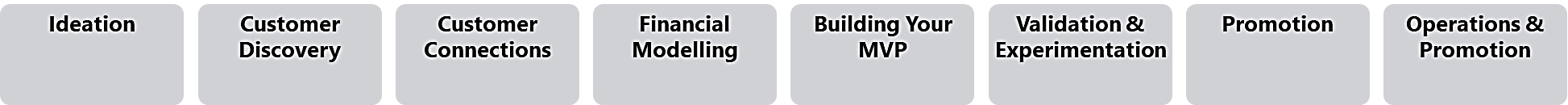 The graduating start-ups from the acceleration program will present their working products in front of a panel of judges on the challenge day planned in Nov/Dec 2018A more mature category of start-ups can directly apply to appear in the pitch presentations competition on the challenege day (Nov/Dec 2018). Please check eligibility requirements (Section 10) for a direct entry into challenge dayUp to 3 winners on the challenege day will be given returnable grants (Please See Section 6 for details on returnable grants) of up to $100,0004.Thematic AreasThe focus of the Challenge is to support start-ups working in the FinTech space in developing innovative financial solutions using technology to promote greater financial inclusion in Pakistan. Broad focus areas Include:*For detailed description and list of ideas please visit fdc.karandaaz.com.pk  5. ApplicationGuidelinesApplication can be accessed at fdc.karandaaz.com.pk Applicants are requested to fill in complete information related to their businessesApplicants can opt-in for an acceleration program or apply now as a direct entry into the Challenge Day Event in Nov/Dec 2018Eligibility criteria for both the types of applicants is different and should refer to Section 10 of this document. Please clearly define the thematic area / product idea for which you will be submitting your applicationPlease clearly mention your need for induction into the acceleration program or direct entry into the pitch presentation competition (Nov/Dec 2018). In case of direct entry please go to section 10 to understand the eligibility criteriaIncomplete / late applications will not be consideredAny queries related to applications can be emailed at fintech@karandaaz.com.pkApplication cannot be edited/changed once submitted. Please do not send in remaining parts of your application through email. It will not be consideredThe application process will be run by Karandaaz Pakistan6.Type of SupportThe shortlisted applicants that have opted for acceleration will go through a 4-6 months acceleration plan with the FinTech Acceleration Partner (In Karachi, Lahore and Islamabad)At the end of the acceleration, both the types of start-ups (accelerated and direct access) will present their working product ideas in a competition in front of a judging panel to win a returnable grant up to $100,000This is a returnable grant which means that whoever wins this grant and is able to raise equity of up to 10 times the grant amount in two years then the start-up will return the grant to Karandaaz7.TimelineCall for Application, April 23rd, 2018  	 	 	Application deadline is May 15th, 2018Evaluations: May/June 2018Intimation to finally shortlisted start-ups: June 2018Acceleration: June 2018 – Oct / Nov 2018Shortlisted applicants will pitch their ideas on the Day of the Challenge in Nov/Dec 2018 8.Challenge DayDetailsThe start-ups will be required to pitch their product ideas (with DEMOs) in front of a panel of Judges.The presentations should be around 15-30 mins including Q&ABased on the total number of start-ups graduating from Acceleration program from both the partner accelerators and the start-ups applying directly, a qualification round on the day of challenge may be introducedKarandaaz reserves the right to make changes in the above-mentioned plan on the day of event 9.VenueThe venue will be finalized later. Once finalized, the details will be shared with the accelerated or direct applying start-ups10.Eligibility for Start-ups  For Start-Ups Applying for Acceleration Program:Only start-ups are eligible to apply to this competition and should not be operating for more than 3 years Start-up founder/s with no team will not be eligibleThe start-up should not have more than 10 employeesThe value of tangible assets of the start-up should be less than PKR 10 million.Entities which have availed any kind of funding from Karandaaz will not be eligibleFor Start-Ups Applying directly for the Pitch Presentation Competition Day (Nov/Dec 2018):The start-up should be registered and based in Pakistan. Relevant documents will be required if the start-up is selected for the pitch presentation competition dayThe start-up should have a working product and an early stage customer setThe start-up should not be operating for more than 3 years Start-up founder/s with no team will not be eligibleThe start-up should not have more than 10 employeesThe value of tangible assets of the start-up should be less than PKR 10 millionEntities which have availed any kind of funding from Karandaaz will not be eligible11.EvaluationCriteriaEvaluation Criteria for acceleration program will be based on the following but not limited to:Scalability & innovativeness of the product or solution that increases financial inclusion  Team cohesion and competence	 	Market Opportunity 	Viability of Business Model 	Scale of Social ImpactAvailability of the start-up for the acceleration programThe right of final selection into the acceleration cohort lies with Karandaaz and the AcceleratorShortlisted applicants will be called for further evaluations by the respective accelerator partner to run its own process for final admission to its acceleration programEvaluation Criteria for direct entry into the competition day (Nov/Dec 2018) will be based on the following but not limited to:A demo of working productScalability & innovativeness of the product or solution that increases financial inclusion  Team cohesion and competence	 	Market Opportunity 	Viability of Business Model 	Scale of Social ImpactThe right of initial shortlisting and final selection for the direct entry into the challenge day is with Karandaaz12.Commitmentsfrom Start-upsIf selected, applicants must commit to:Sharing of data with Karandaaz Pakistan. All data will be treated as per the global access and IP policy of Karandaaz Pakistan. The policy will be provided upon email requestParticipating in monitoring and evaluation activities. In particular:Measure direct users and direct beneficiariesDirect users: Individuals interacting actively and directly with the FinTech solution during the grant period.Direct beneficiaries: Individuals who develop some socio-economic value via the direct user who are using the FinTech solution during the grant periodMeasure indirect beneficiaries following the end of the grant period.Indirect beneficiaries: New beneficiaries of the FinTech solution after the grant period has endedParticipating in lesson learning and experience sharing activities for internal and public audiencesParticipating in Karandaaz Pakistan annual review processProviding a demonstration of the product or service13.ProgrammeCoordinator DFS Department of Karandaaz Pakistan will be coordinating with the winners. Director DFS will play the managerial role and make decisions on behalf of Karandaaz Pakistan. He may be relying on third party services for monitoring the performance of start-ups with respect to their agreed milestones14.PaymentScheduleThe payment of the fund will be based on agreed milestones that will be designed for the winning start-ups15.Grant DetailsUp to 3 winners for grant up to $100,000 eachThis is a returnable grant which means that whoever wins this grant and is able to raise equity of up to 10 times the grant amount in two years from the start of the grant, then the start-up will return the grant to Karandaaz16.ExpectedDurationThe Programme duration is expected to be up to 12 monthsSix months will comprise of Acceleration Programme and another six months or more could be planned for utilization of grants based on the milestones by the winnersThis can be extended subject to mutual agreement between the start-up and Karandaaz Pakistan17.ContactDetailsemail: fintech@karandaaz.com.pk18.DisclaimerAll Grants will be given at the sole discretion of Karandaaz PakistanThe accelerators will be taking equity share in the start-ups. The details of this will be discussed at the time of shortlisting by the acceleratorsDue Diligence of the winners will be carried out and if any violation of the terms & condition is noted during the due diligence period or later, the grant will not be given or discontinuedSubmission of application does not guarantee winningAny expense incurred by the applicants for the submission of the application which might include, traveling, boarding, accommodation etc. will be borne by the applicantsOnly shortlisted applicants will be invited for the acceleration program or direct access to pitch presentation competition day.Shortlisting will be at the sole discretion of Karandaaz and partner acceleratorOnly the graduating start-ups and qualifying start-ups that applied directly will be invited for the final pitch presentation challenge day Sr.QuestionYesNoN/AComment1Company’s Name, Address and Bank Account Details and incorporation certificate, Partnership DeedX2Karandaaz Grant Narrative (Filled)Karandaaz Global Access Policy (Filled)X3Company’s Shareholder structureX4Employee contracts (copy) X5CVs of management and team membersX6In the case of business partnerships (International /Local), a signed MoU outlining a clear division of responsibilities between the partner and a statement of mutual commitment.7Satisfactory business plan (Financial Forecasting etc)X8Milestones / Gantt ChartX9Grant Spent Plan (spread over 6 months with detailed cost breakdown including, resource allocation, development cost, purchase of any hardware, etc)X10Customer Validation (email or letter of satisfaction from client)X11Pictures of premises X12Existing P&L (visibility / check) (Financial Statements)X13Software Product Interfaces check14Software code snippets check15Development / Technical team introduction (Team members who will be involved in the project under this grant. Their CVs and resource allocation plan) X 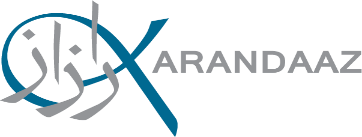 Company Name: Company Name:Name: Name:Designation: Designation: Signature:Signature: